RESUME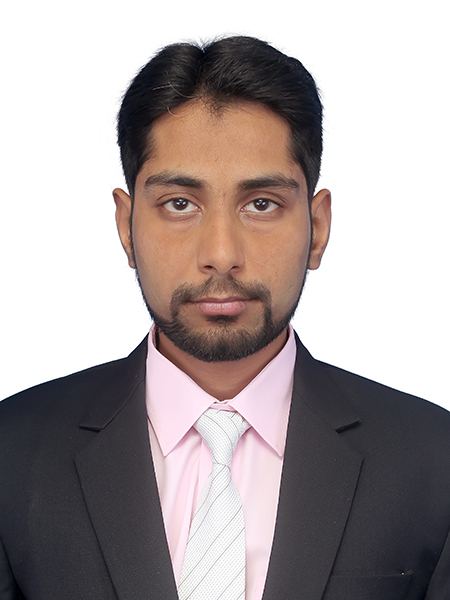 Hussain Mobile: C/o 971501685421
E-mail: hussain.377273@2freemail.com 
VISA Status: Visit Visa – (27 Jan 2018 – 22 April 2018)ObjectiveSeeking a challenging position in a company that appreciates the good work and provides a suitable environment where I will be able to develop my knowledge and my work experiences, and I will be able to contribute to its growth and prosperity as a member of a team.EducationMasters of EngineeringMechatronics Engineering,
NED University of Engineering and Technology, Karachi, Pakistan
Cumulative GPA= 3.03     (2014-2016)Bachelor of EngineeringBiomedical Engineering, with specialization in Medical-Engineering
NED University of Engineering and Technology, Karachi, Pakistan
Cumulative GPA= 3.0      (2009-2013)ExperienceField Service Engineer      
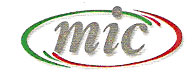 Meditec Instruments Company					              Jan 2014-Dec 2017➢ Experience of handling Laboratory Instruments such as Electrolyte analyzer, Blood Gas Analyzer (ABG), Hematology Analyzer(CBC), Semi-auto & Fully Auto Chemistry Analyzers with both Special & Routine Chemistry parameters, Immunoassay Analyzers etc. 
➢ Work on MEDICA (USA) Electrolyte, Bloodgas & Auto-chemistry Analyzers as well as different Hematology Analyzers (3-part & 5-part) of MINDRAY (CHINA), Immunoassay Analyzer from WondFo (CHINA). 
➢ Having efficient knowledge and working experience on hardware and software of these machines.➢ Do repair of Power supply boards, analog Signal boards, Power driving boards and CPU Boards                       	    on component level.

➢ Repair of Electromechanical assemblies such as Pressure Pump, Vacuum Pump, Solenoid Valves,   	     DC/Stepper motors etc.➢ I am responsible to provide support service activity to all healthcare related organizations up to the       	    expert level. ➢ Training of customers and service engineers. ➢ Dealing with technical queries from hospitals and laboratories and giving advice on new equipment. ➢ Maintain spare parts stock. INTERNSHIPS15 days Internship at National Medical Centre, Karachi.5 months training at Ziauddin Hospital Clifton, Karachi.SkillsExperience of projects related to electronics and mechanics and related software like Proteus Professional, Circuit Wizard, AutoCAD 2D/3D, Pro-E (Also design wheel chair with all its detailed features).Command on MS Office (Word, Excel, Power Point), Minitab, LabVIEW, MATLAB.
Design circuits using Micro-controller such as Arduino, PIC etc.ProjectsCentralized Drip monitoring & Controlling System(Final Year Project)Pulse Meter/counterMicro-controller based Robotic CarGoniometer                                 Sensitometer                                                 15V adjustable +/- Power Supply     Personal AttributesAuthority: Confidence to do whatever I think.
Communication Skill: Ability to articulate and can develop logical solution.
Responsibility: For making decision and facing consequences.
Challenges: Can work in any demanding environment.

Language PreferenceUrdu (Fluent)English (Conversational – Advanced)Arabic (Basic)HobbiesReading News Papers, story books & Science magazinesSurfing on netPlaying cricketPersonal Bio-dataName:			Hussain 
	D.O.B:			05th April, 1990						
	Religion:		Islam
	Nationality:		Pakistani